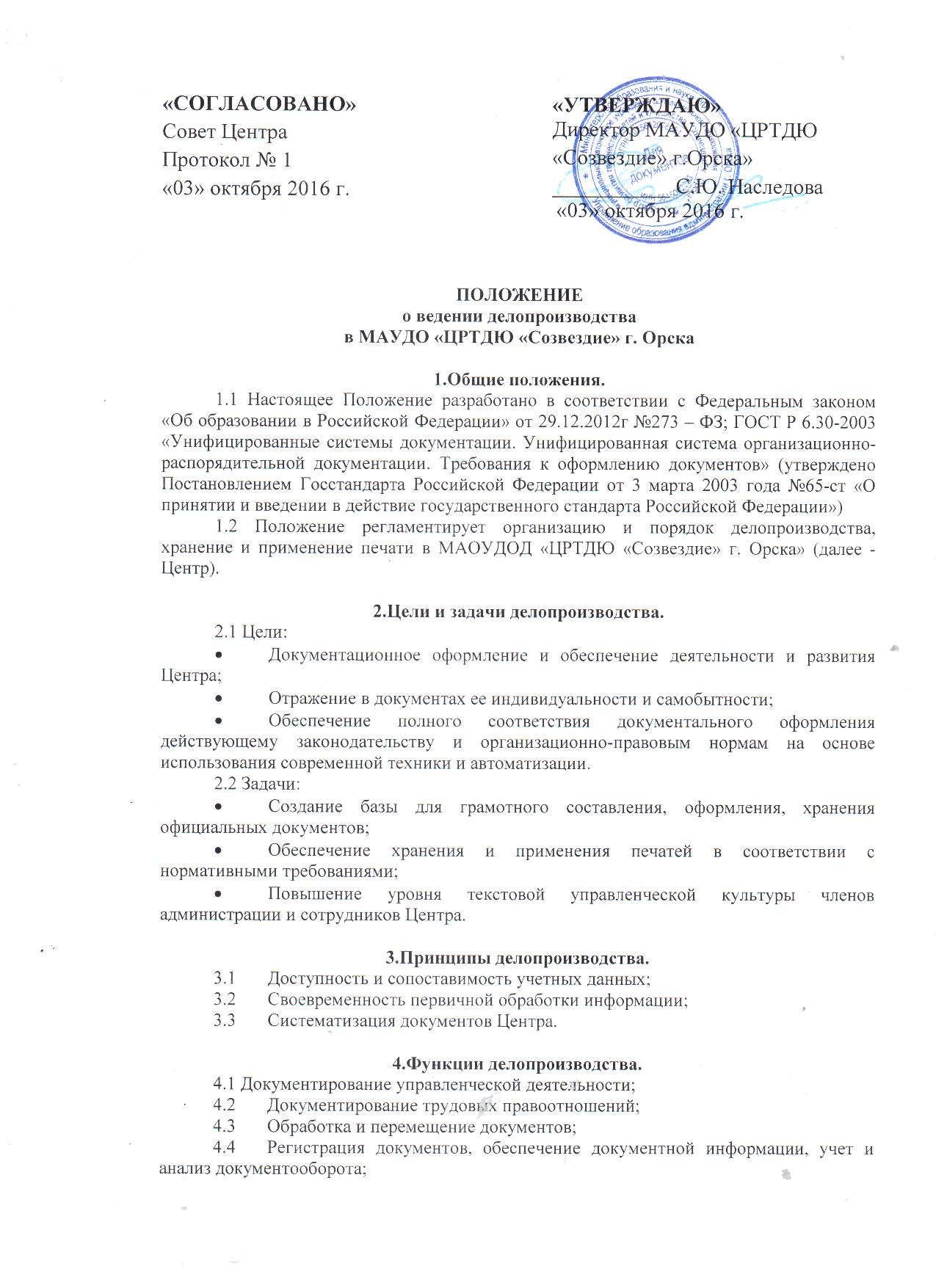 ПОЛОЖЕНИЕо ведении делопроизводства в МАУДО «ЦРТДЮ «Созвездие» г. Орска 1.Общие положения.1.1 Настоящее Положение разработано в соответствии с Федеральным законом  «Об образовании в Российской Федерации» от 29.12.2012г №273 – ФЗ; ГОСТ Р 6.30-2003  «Унифицированные системы документации. Унифицированная система организационно-распорядительной документации. Требования к оформлению документов» (утверждено Постановлением Госстандарта Российской Федерации от 3 марта 2003 года №65-ст «О принятии и введении в действие государственного стандарта Российской Федерации»)1.2 Положение регламентирует организацию и порядок делопроизводства, хранение и применение печати в МАОУДОД «ЦРТДЮ «Созвездие» г. Орска» (далее - Центр).2.Цели и задачи делопроизводства.2.1 Цели:Документационное оформление и обеспечение деятельности и развития Центра;Отражение в документах ее индивидуальности и самобытности;Обеспечение полного соответствия документального оформления действующему законодательству и организационно-правовым нормам на основе использования современной техники и автоматизации.2.2 Задачи:Создание базы для грамотного составления, оформления, хранения официальных документов;Обеспечение хранения и применения печатей в соответствии с нормативными требованиями;Повышение уровня текстовой управленческой культуры членов администрации и сотрудников Центра.3.Принципы делопроизводства.Доступность и сопоставимость учетных данных;Своевременность первичной обработки информации;Систематизация документов Центра.4.Функции делопроизводства.Документирование управленческой деятельности;Документирование трудовых правоотношений;Обработка и перемещение документов;Регистрация документов, обеспечение документной информации, учет и анализ документооборота;Контроль исполнения документов;Компьютерное изготовление, копирование и размножение документов.5.Классификация документов.5.1 Организационно-правовые документы (обеспечивают организационно-правовую деятельность гимназии):Устав учреждения;договор с Учредителем;свидетельство о государственной регистрации;лицензия на образовательную деятельность;технический паспорт;документы на закрепленную землю, здания;коллективный договор;трудовой договор;правила внутреннего трудового распорядка;штатное расписание;должностные инструкции сотрудников;Положения Центра;документы по охране труда. 5.2 Распорядительные документы:                                                                                                                        приказы по личному составу:приказы о приеме работника на работу;приказы о переводе работника на другую работу;приказы о предоставлении отпуска работнику;приказы о прекращении трудового договора с работником;приказы о поощрении работников;приказы об изменении учебной нагрузки, условий труда, объема работы и др.;- приказы по основной деятельности;                    - распоряжения по различным направлениям деятельности педагогического коллектива.5.3 Информационно-справочные документы:- протоколы:наблюдательного советаобщих собраний;заседаний Совета Центра;методического совета;педагогического совета;методических объединений;соревнований, конкурсов, экзаменационных комиссий.- акты;- справки:- докладные;                                                                                                                                                                        -объяснительные записки;                                                                                                                                               - служебные письма;                                                                                                                                                           - заявки;                                                                                                                                                                                    -телефонограммы;                                                                                                                                                                  - книги регистрации входящей и исходящей документации.5.4 Учебно-педагогические информационные документы:план работы учреждения;учебный план;расписание занятий на учебный год;анализы учреждения по основной деятельности или отчеты по самообследованию учреждения;журналы учета работы педагога дополнительного образования;журнал учета свидетельств об окончании объединения;отчеты по форме 1-ДО;дополнительные общеобразовательные программы;документы по аттестации сотрудников;5.5 Документы по трудовым правоотношениям:личные дела сотрудников;журнал учета личных дел, трудовых договоров;трудовые книжки работников и книга учета движения трудовых книжек и вкладышей к ним;личные карточки формы Т-2;журнал регистрации больничных листов;график предоставления отпусков.6.Требования к оформлению документов6.1  К реквизитам документов:единство правил документирования управленческой деятельности обеспечивается применением унифицированных форм документации в соответствии с требованиями ГОСТа,  а также разработанных инструкций.6.2 К содержанию документов:оформление в виде связного текста, таблиц, графиков, анкет или в виде соединения этих структур.6.3 К текстам документов:       следование нормам официально-делового стиля речи:краткость и точность изложения информации, исключения двоякого толкования;объективность и достоверность информации;составление, по возможности, простых (т.е. содержащих один вопрос) документов для облегчения и ускорения работы с ними;структурирование текста на смысловые части (исходя из цели и задач документа);использование трафаретных и типовых текстов при описании повторяющихся управленческих ситуаций.7.Организация документооборота.7.1 В Центре различаются 3 потока документов:документы, поступающие из других организаций (входящие);документы, отправляемые в другие организации (исходящие);документы, создаваемые в Центре и используемые в управленческом процессе (внутренние).7.2 Регистрации подлежат все документы, требующие исполнения, использования в справочных целях: входящие, исходящие.7.3 Результат учета и документооборота обобщаются в канцелярии и доводятся до сведения директора Центра для выработки мер по совершенствованию работы с документами.7.4 Документы Центра группируются по видам, хранятся в папках с относящимися к ним приложениями.8. Номенклатура дел.8.1 Номенклатура дел Центра – оформленный в установленном порядке систематизированный перечень заголовков (наименований) дел, заводимых в Центре, с указанием сроков их хранения. 8.2 Включает следующие разделы:- канцелярия,- образовательный процесс,- кадры,- бухгалтерия.9. Отбор документов.Один раз в год производится отбор документов для постоянного, временного хранения, которые оформляются в дела и передаются в архив Центра.10. Требования к хранению и применению печати.10.1 Печать хранится в сейфе.10.2 Ответственность за её сохранность возложена на директора Центра.                                                                                10.3 Печать ставится на документы, подлежащие утверждению директора Центра:план работы Центра;учебный план Центра;расписание занятий на учебный год;штатное расписание;коллективный договор;трудовой договор;правила внутреннего трудового распорядка;должностные инструкции сотрудников Центра;инструкции по охране труда;положения Центра;приказы по личному составу;приказы по основной деятельности;программы развития, деятельности, дополнительные общеобразовательные программы;график предоставления отпусков;документы финансовой отчетности. «СОГЛАСОВАНО»Совет ЦентраПротокол № 1 «03» октября 2016 г.«УТВЕРЖДАЮ»Директор МАУДО «ЦРТДЮ«Созвездие» г.Орска»___________ С.Ю. Наследова «03» октября 2016 г.